Novoletne delavnice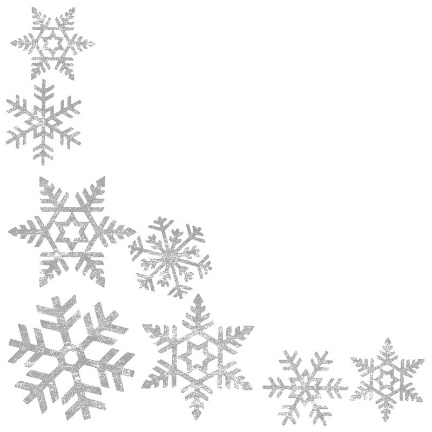                              »Naj snežinke pogrejejo srce«Naslov delavniceZASNEŽENA JELKAPOLEPŠAJMO SEBOŽIČNE KROGLE IZ PAPIRJAMULTIMEDIJSKA USTVARJALNICAKratek opis delavniceS snežinkami bomo okrasili božično-novoletno jelko.Delali bomo zapestnice, broške, naglavne obročke in lasne zaponke.Izdelali bomo božične krogle - bunke in z njimi polepšali praznike.Fotografiranje in snemanje dogajanja na TD ter izdelava kratkega filma z naslovom “Naj snežinke pogrejejo srce”.Kaj prinesejo učencimekol lepilo2 čopičače imajo (luknjač z motivom snežinke)škarjejogurtov lonček1 tulec od rolice wc papirjaodrabljene elastike, naglavne obročke, lasne zaponke, varnostne zaponke (če jih imajo)peresnica(obvezen moder kemični svinčnik)šivanka, bela nitškarje, lepilobleščice, okrasne kamenčke, perlice… (po želji, zmožnosti)(11 učencev je že razporejenih v delavnico.)Naslov delavniceŠIVAM ŠIVAM »POUŠTRČK«VSE SNEŽINKE SO ŠESTKOTNESNEŽNI MOŽSNEŽNI ŠKRATKratek opis delavniceŠivanje “pouštrčka” v obliki sovice, ki bo popestril kotiček za druženje na kavču.Izdelali bomo piškote v kozarcu, masažno ploščico, piling za telo in okrasne škatlice.Izdelali bomo leseno božično-novoletno dekoracijo za v obliki snežnega moža in manjše lesene okraske za okrasitev doma.Izdelali bomo malega snežnega škrata iz stiropora in filca.Kaj prinesejo učencidobre škarje (za rezanje blaga)preja ali debelejši sukanci različnih barvpisalaškarjepisalaškarječopič(V delavnici bo največ 14 učencev).dobre škarje za rezanje filcaNaslov delavnicePEKARNA Bela SnežinkaZIMSKEVOŠČILNICEZIMSKE DIŠAVEKratek opis delavnicePeka medenjakov in priprava piškotov na palčki.Izdelali bomo božične-novoletne voščilnice.Izdelali bomo božično svečko in dišeče milo v obliki snežink.Kaj prinesejo učencišablona snežinkemodelčki za piškote (snežinke)kozarcilepilo, škarjestiropor (V delavnici bo največ 15 učencev).pisalaškarješkarjenerabljene svečeluknjač v obliki snežink